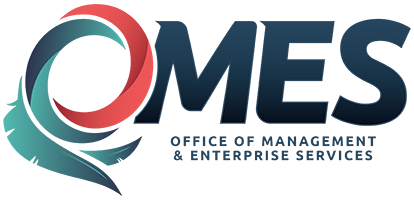 State Purchase Card Lost, Compromised or Stolen NotificationPROCEDURE:Immediately upon knowing your P-card is lost, compromised, or stolen, you shall notify Bank of America by phone at 1-(888)-449-2273 or any other known fraud unit phone numbers; and record the date and time of the call and the name of the Bank of America representative you spoke with.PROCEDURE:Immediately upon knowing your P-card is lost, compromised, or stolen, you shall notify Bank of America by phone at 1-(888)-449-2273 or any other known fraud unit phone numbers; and record the date and time of the call and the name of the Bank of America representative you spoke with.PROCEDURE:Immediately upon knowing your P-card is lost, compromised, or stolen, you shall notify Bank of America by phone at 1-(888)-449-2273 or any other known fraud unit phone numbers; and record the date and time of the call and the name of the Bank of America representative you spoke with.PROCEDURE:Immediately upon knowing your P-card is lost, compromised, or stolen, you shall notify Bank of America by phone at 1-(888)-449-2273 or any other known fraud unit phone numbers; and record the date and time of the call and the name of the Bank of America representative you spoke with.PROCEDURE:Immediately upon knowing your P-card is lost, compromised, or stolen, you shall notify Bank of America by phone at 1-(888)-449-2273 or any other known fraud unit phone numbers; and record the date and time of the call and the name of the Bank of America representative you spoke with.PROCEDURE:Immediately upon knowing your P-card is lost, compromised, or stolen, you shall notify Bank of America by phone at 1-(888)-449-2273 or any other known fraud unit phone numbers; and record the date and time of the call and the name of the Bank of America representative you spoke with.PROCEDURE:Immediately upon knowing your P-card is lost, compromised, or stolen, you shall notify Bank of America by phone at 1-(888)-449-2273 or any other known fraud unit phone numbers; and record the date and time of the call and the name of the Bank of America representative you spoke with.PROCEDURE:Immediately upon knowing your P-card is lost, compromised, or stolen, you shall notify Bank of America by phone at 1-(888)-449-2273 or any other known fraud unit phone numbers; and record the date and time of the call and the name of the Bank of America representative you spoke with.PROCEDURE:Immediately upon knowing your P-card is lost, compromised, or stolen, you shall notify Bank of America by phone at 1-(888)-449-2273 or any other known fraud unit phone numbers; and record the date and time of the call and the name of the Bank of America representative you spoke with.PROCEDURE:Immediately upon knowing your P-card is lost, compromised, or stolen, you shall notify Bank of America by phone at 1-(888)-449-2273 or any other known fraud unit phone numbers; and record the date and time of the call and the name of the Bank of America representative you spoke with.PROCEDURE:Immediately upon knowing your P-card is lost, compromised, or stolen, you shall notify Bank of America by phone at 1-(888)-449-2273 or any other known fraud unit phone numbers; and record the date and time of the call and the name of the Bank of America representative you spoke with.PROCEDURE:Immediately upon knowing your P-card is lost, compromised, or stolen, you shall notify Bank of America by phone at 1-(888)-449-2273 or any other known fraud unit phone numbers; and record the date and time of the call and the name of the Bank of America representative you spoke with.PROCEDURE:Immediately upon knowing your P-card is lost, compromised, or stolen, you shall notify Bank of America by phone at 1-(888)-449-2273 or any other known fraud unit phone numbers; and record the date and time of the call and the name of the Bank of America representative you spoke with.PROCEDURE:Immediately upon knowing your P-card is lost, compromised, or stolen, you shall notify Bank of America by phone at 1-(888)-449-2273 or any other known fraud unit phone numbers; and record the date and time of the call and the name of the Bank of America representative you spoke with.PROCEDURE:Immediately upon knowing your P-card is lost, compromised, or stolen, you shall notify Bank of America by phone at 1-(888)-449-2273 or any other known fraud unit phone numbers; and record the date and time of the call and the name of the Bank of America representative you spoke with.Cardholder name:Cardholder name:Agency Name:Agency Name:Agency number:  Agency number:  Agency number:  Agency number:  Agency number:  Cardholder phone:Cardholder phone:Cardholder phone:Cardholder phone:Date of this report:Date of this report:Card number (last 6 digits):Card number (last 6 digits):Card number (last 6 digits):Card number (last 6 digits):Card number (last 6 digits):Card is believed lost.Card is believed lost.Card is believed lost.Card is believed lost.Card is believed lost.Card is believed lost.Card is believed lost.Card is believed lost.Card is believed lost.Card is believed lost.Card is believed lost.Card is believed lost.Card is believed lost.Card is believed lost.Card is believed compromised.Card is believed compromised.Card is believed compromised.Card is believed compromised.Card is believed compromised.Card is believed compromised.Card is believed compromised.Card is believed compromised.Card is believed compromised.Card is believed compromised.Card is believed compromised.Card is believed compromised.Card is believed compromised.Card is believed compromised.Card is believed stolen.Card is believed stolen.Card is believed stolen.Card is believed stolen.Card is believed stolen.Card is believed stolen.Card is believed stolen.Card is believed stolen.Card is believed stolen.Card is believed stolen.Card is believed stolen.Card is believed stolen.Card is believed stolen.Card is believed stolen.Telephone notice to issuing bank information:Telephone notice to issuing bank information:Telephone notice to issuing bank information:Telephone notice to issuing bank information:Telephone notice to issuing bank information:Telephone notice to issuing bank information:Telephone notice to issuing bank information:Telephone notice to issuing bank information:Telephone notice to issuing bank information:Telephone notice to issuing bank information:Telephone notice to issuing bank information:Telephone notice to issuing bank information:Telephone notice to issuing bank information:Telephone notice to issuing bank information:Telephone notice to issuing bank information:Bank Employee NameBank Employee NameBank Employee NameDateDateDateDateDateTimeTimeTimeBriefly describe circumstances of loss, compromised, or theft or card:Briefly describe circumstances of loss, compromised, or theft or card:Briefly describe circumstances of loss, compromised, or theft or card:Briefly describe circumstances of loss, compromised, or theft or card:Briefly describe circumstances of loss, compromised, or theft or card:Briefly describe circumstances of loss, compromised, or theft or card:Briefly describe circumstances of loss, compromised, or theft or card:Briefly describe circumstances of loss, compromised, or theft or card:Briefly describe circumstances of loss, compromised, or theft or card:Briefly describe circumstances of loss, compromised, or theft or card:Briefly describe circumstances of loss, compromised, or theft or card:Briefly describe circumstances of loss, compromised, or theft or card:Briefly describe circumstances of loss, compromised, or theft or card:Briefly describe circumstances of loss, compromised, or theft or card:Cardholder SignatureCardholder SignatureCardholder SignatureCardholder SignatureCardholder SignatureCardholder SignatureDate SignedDate SignedDate SignedDate SignedDate SignedDate Signed2.   Complete and distribute this form by the fastest possible means to the agency P-card Administrator with a copy to the cardholder’s approving official.2.   Complete and distribute this form by the fastest possible means to the agency P-card Administrator with a copy to the cardholder’s approving official.2.   Complete and distribute this form by the fastest possible means to the agency P-card Administrator with a copy to the cardholder’s approving official.2.   Complete and distribute this form by the fastest possible means to the agency P-card Administrator with a copy to the cardholder’s approving official.2.   Complete and distribute this form by the fastest possible means to the agency P-card Administrator with a copy to the cardholder’s approving official.2.   Complete and distribute this form by the fastest possible means to the agency P-card Administrator with a copy to the cardholder’s approving official.2.   Complete and distribute this form by the fastest possible means to the agency P-card Administrator with a copy to the cardholder’s approving official.2.   Complete and distribute this form by the fastest possible means to the agency P-card Administrator with a copy to the cardholder’s approving official.2.   Complete and distribute this form by the fastest possible means to the agency P-card Administrator with a copy to the cardholder’s approving official.2.   Complete and distribute this form by the fastest possible means to the agency P-card Administrator with a copy to the cardholder’s approving official.2.   Complete and distribute this form by the fastest possible means to the agency P-card Administrator with a copy to the cardholder’s approving official.2.   Complete and distribute this form by the fastest possible means to the agency P-card Administrator with a copy to the cardholder’s approving official.2.   Complete and distribute this form by the fastest possible means to the agency P-card Administrator with a copy to the cardholder’s approving official.2.   Complete and distribute this form by the fastest possible means to the agency P-card Administrator with a copy to the cardholder’s approving official.